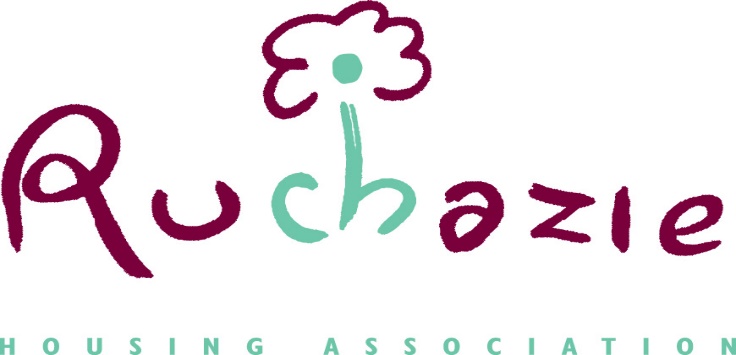 POLICY FOR THE PROCUREMENT OF GOODS, SERVICES AND WORKSAPPENDIX 1Summary of thresholds from 1 January 2020 (net of VAT)The EU procurement thresholds values change every 2 years and the table below lists updated contract value thresholds that Contracting Authorities (Housing Associations) must follow for all European procurement procedures from 1 January 2020. More info can be found on Scottish Government website https://www.gov.scot/publications/new-eu-procurement-thresholds-from-1-january-2020/ Scottish Procurement Thresholds The procedure for the award of any contract depends upon the estimated value of that contract. The relevant threshold values and the associated procurement procedure that must be applied are detailed in the table below. All values are exclusive of VAT and relate to the full life of the contract (including any potential extensions or renewals).APPENDIX 2Internal Thresholds as per Financial RegulationsJune 2019Date of PolicyApril 2020Date approved by Management CommitteeDate of ReviewContentsContentsContentsSectionPageIntroduction2Policy Objectives3Equality & Diversity Statement3Legislative & Regulatory Context3Link to other Policies & Scottish Social Housing Charter4Management Responsibilities4Application of Policy5Exclusions9Procurement Routes & Framework Agreements9Review9Appendix 1:  Procurement ThresholdsAppendix 1:  Procurement ThresholdsAppendix 1:  Procurement ThresholdsAppendix 2:  Internal Thresholds as per Financial RegulationsAppendix 2:  Internal Thresholds as per Financial RegulationsAppendix 2:  Internal Thresholds as per Financial RegulationsINTRODUCTIONThis Procurement Policy sets out the procedures which Ruchazie Housing Association Limited (referred to in this Policy as “RHA”) will follow when procuring contracts for the supply of services, the supply of goods and material and / or the execution of works. This Policy must be interpreted in accordance with fundamental the principles of the Treaty of Rome. The foundation Principles of Procurement - Equal Treatment, Transparency, Non- Discrimination, Mutual Recognition, and Proportionality.This Policy is subject to the over-riding provisions of European Union, United Kingdom and / or Scottish legislation. It is also subject to any EU Commission, UK Government or Scottish Government guidance on public procurement that may be issued from time to time. All RHA employees shall comply with the terms of this Policy. Failure by any employee to comply with the terms of this Policy may result in disciplinary action.This Policy may be suspended either in whole or in part by a decision of the governing body in respect of the proposed award of any contract upon the joint recommendation of the Director or other members ofstaff  they have delegated responsibility for the policy and the chairperson, provided thecircumstances justify the suspension. Any query regarding the application or interpretation of this Policy should be made in the first instance to theThis policy outlines the principls which will be used by the Association in the procurement of Works, Goods and . As a body governed by public law, the Association must comply with EU Directive 2014/24/EC   Procurement Reform (Scotland) Act 2014 POLICY OBJECTIVESThis document seeks to ensure that procurement planning reflects the Association’s aims and objectives and provide an opportunity to co-ordinate current procurement processes for all goods, works and services bought in by the Association, not just Asset Management activities as is required under Procurement The document seeks to ensure that best value is being obtained consistently when goods, services and works are purchased, taking account of wider considerations than lowest cost. Where required to do so, the document will show how the Association can comply fully with obligations laid down by EU Procurement and subordinate legislation and regulation, in particular the Procurement Reform (Scotland) Act 2014, in carrying out its procurement activities and contributing to the achievement of the National Outcomes set out by the Scottish Government.EQUALitY & diversitY STATEMENTThe Association is intent on ensuring people or communities do not face discrimination or social exclusion due to any of the following protected characteristics:  age; disability; sex; marriage & civil partnership; race; religion or belief; sexual orientation; gender reassignment; pregnancy & maternity.This policy complies with the Association’s Equality & Diversity policy.The Association will regularly review this policy for equal opportunities implications and take the necessary action to address any inequalities that result from the implementation of the policy.LEGISLATIVE & REGULATORY CONTEXTAs a public body , in implementing this Policy the Association will seek compliance with the legal framework which governs public procurement, and in particular the following measures:EU Treaty of Rome obligationsEU Procurement Directives, specifically EU Directive 2014/24/EC European Court of Justice and National Case LawThe Procurement Reform (Scotland) Act 2014Public Contracts (Scotland) Regulations 2015Procurement (Scotland) Regulations 2016Statutory Guidance under the Procurement Reform (Scotland) Act 2014LINK TO OTHER POLICIES & SCOTTISH SOCIAL HOUSING CHARTERThis policy seeks to comply with the following policies and strategy documents:Business PlanRisk Management Strategy:  policy complements the strategy by addressing and minimising risks arising from fraud, dishonest or bribery involving competitor organisations or contractors/consultants performance or charges, also contributes to protecting the Group’s good reputation. Entitlements, Payments & Benefits PolicyFinancial RegulationsFraud, Bribery and Money Laundering PolicyWhistleblowing PolicyThis policy statement supports  Association in achieving the following relevant Charter Outcomes and Standards:Indicator 13:  Value for moneySocial landlords manage all aspects of their businesses so that:Tenants, owners and other customers receive services that provide continually improving value for the rent and other charges they pay.This standard covers the efficient and effective management of services. It includes minimising the time houses are empty; managing arrears and all resources effectively; controlling costs; getting value out of contracts; and giving better value for money by increasing the quality of services with minimum extra cost to tenants, owners and other customersMANAGEMENT RESPONSIBILITIESIt is the overall responsibility of the Director and the Management Committee to ensure that the Association complies with all statutory duties placed on it by Procurement Legislation and includes:Implementation and the continuing review of this policy;Ensuring that all staff who have a responsibility in implementing this policy are kept fully informed of developments in legislation and good practices relating to the management of procurement;Ensuring competent staff is employed in delivering the policy in compliance with legislation, regulation and best practice; &Ensuring stakeholder engagement in procurement processes, as appropriate.APPLICATION OF POLICY The Procurement Reform (Scotland) Act 2014 (the Act)  enacted into law Procurement (Scotland) Regulations 2016Statutory Guidance under the Procurement Reform (Scotland) Act 2014The Act enshrine in Scots Law the following key principles:To treat contractors equally and without discrimination;To act in a transparent and proportionate manner; andTo comply with the Sustainable Procurement Duty.The . Statutory Guidance under the Act published in March 2016 places duties on Association to ensure it is in compliance with the following:Procurement Strategy;Annual Procurement Reports;Sustainable Procurement Duty;Community Benefit Requirements in Major Contracts; &Publication of Contract Notices and Award Notices on Public Contracts Scotland (PCS) website.Procurement StrategyThe requirement to produce Procurement Strategies applies only to bodies whose value of contracts covered under the Act is expected to be £5 million (excl. VAT) or more, the Association will from time to time reach this amount. Scottish Government in guidance states that public bodies will be “encouraged” to produce a Procurement Strategy even if projected expenditure is below the £5 million threshold.The Management Committee will review its anticipated spend and when required will produce a Procurement Strategy which will demonstrate that any contracts will deliver value for money and will  how it took account of the following items:Community BenefitsEngagement with Stakeholders;Minimum and/or Living Wage;Health & Safety;Fairly/ethically traded goods;Improving the health and well-being of the community; &Ensuring that suppliers are paid within 30 days. 7.3.4 Annual Procurement ReportsAnnual Procurement Report at the end of the financial year, the first being due at the end of 2020 – 2021.  The Report will cover the following:A summary of the last year’s contracts awarded;A review of how the Association has complied with its Procurement Strategy and how it will ensure future compliance;A summary of the Community Benefit requirements (see section 7.6) it included in its contracts and any steps taken to support “supported businesses”;Potential contracts in the next two years.7.3.5  Sustainable Procurement DutyThe Sustainable Procurement Duty requires the Association to consider the social, environmental and economic well-being of the area in which it operates when carrying out procurement exercises, with a particular focus on reducing inequality.  It also requires the Association to consider how it can involve Small and Medium-Sized Enterprises (SMEs – businesses with less than 250 employees), third sector bodies (which includes community groups, voluntary organisations, charities, social enterprises, co-operatives and individual volunteers that exist wholly or mainly to provide benefits for society or the environment) and supported businesses in the process and how it can promote innovation.  In addition, there is a duty to adopt a sustainable approach to waste-handling and recycling. The Association will utilise all available processes/resources to explorea positive approach to delivering community benefits.7.3.6  Community Benefit Requirements in Major ContractsAll public sector contracting authorities are required to consider including community benefit requirements for all regulated procurements where the estimated value of the contract is equal to or greater than £4 million. RHA is committed to improving equalities and the economic prosperity of our community and will that Community benefits are built into all contract requirements wherever .Publication of Contract Notices and Award Notices on Public Contracts Scotland WebsiteThe Association will advertise and award all tenders for contracts covered by the Act on the Public Contracts Scotland (PCS) website. In selecting contractors at the pre-qualification stage for procurement exercises, the Association will be required to use the European Single Procurement Document (ESPD) for all two-stage procurement exercises above the EU threshold levels.All contracts covered by the Act will have to be awarded on the basis of the most economically advantageous tender (MEAT), which as is already common practice within the Association is the award of contracts on a Quality:Price basis, generally at a ratio of 60:40 but can be reviewed as the each procurement dictates.  For minor works, if the contract sum is likely to be below £50,000, invite a minimum of 3 and maximum of 6 contractors to tender for a contract on a price only basis. In general, dependent on value the Association adopt the following procurement routes as appropriate:* out with any existing Measured Term Contracts (MTC) values that are mbedded within a contractIn terms of cost analysis, the Association will for EU regulated procurement exercises require to take account of whole life costing of goods, services and works and not just the initial purchase price. The Association will also ensure sustainable pricing in contract tenders and will be able to include clauses in tenders which disqualify tender prices thought to be unsustainably or abnormally low (see Construction Procurement Handbook   – Chapter 8)All tender communication will be handled electronically.EXCLUSIONSIt should be noted that the procurement by acquisition or rental of land, existing buildings or other immovable property or of any estate, right, servitude or other interest in or over such land, buildings or property is not covered by the Procurement Rules, as per 11 (1) of the Public Contracts (Scotland) Regulations 2015.   In these circumstances it may be appropriate to issue a Voluntary Ex Ante Transparency (VEAT) Notice via Public Contracts Scotland prior to the conclusion of the acquisition in order to minimise the risk of a later procurement challenge from a third party.In circumstances where works have already been procured through an open and transparent exercise and the scope of the contract works has been increased it is appropriate to issue a Modification Notice under Regulation 72 of the Public Contracts (Scotland) Regulations 2015 if the following conditions are met:the need for modification has been brought about by circumstances which a diligent contracting authority could not have foreseen;the modification does not alter the overall nature of the contract or framework;any increase in price does not exceed 50 % of the initial contract value or framework agreementPROCUREMENT ROUTES & FRAMEWORK AGREEMENTSIn assessing the most appropriate procurement route, the Association will utilise the Scottish Procurement Journey provided by the Scottish Government.  This provides guidance on procurement exercises and incorporates template documents to assist buyers such as the Association.The Association will also consider using existing Framework Agreements where appropriate, whether national like the Scottish Procurement Alliance or in collaboration with other RSLs, for contractor or consultant appointments, assuming this satisfies all the criteria set out in section 7, which may assist it in accelerating the procurement process providing pre-qualified parties to tender for contracts.REVIEWThis Policy will be reviewed every 3 years but can be brought forward to reflect any changes in Regulations or Procurement Thresholds.Contracting Authorities Public Contracts Type New Threshold (net of VAT) Central government bodies Supplies or Services £122,976Other contracting authorities (e.g. HA, RSL, LA etc) Supplies or Services £189,330All Contracting Authorities Works £4,733,252 All Contracting Authorities “Light Touch Regime” services £663,540All Contracting Authorities Small lots / Supplies or Services £70,778All Contracting Authorities Small lots / Works £884,720Contracting Authorities Public Contract Type Threshold (net of VAT) All Contracting Authorities Supplies or Services £50,000 All Contracting Authorities Works£2,000,000 Section Transaction ValueProcurement Policy Procurement Requirements Commitment To Spend Approval Invoice / Payment Authorisation  Property Maintenance < £500No n/aOffice Administrator Property Services Officer < £1500No n/aProperty Services Officer Director £1501 - £5000Yes Specification & quoteDirector Director £5001 -£25000Yes Specification & 3 quotes Management CommitteeChair Person or Secretary > £25001 Yes Tendering Process Management CommitteeChair Person and Secretary Office Administration, General Expenses & Rent Accounting  < £500No n/aOffice Administrator Housing and Corporate Services Officer / Director  < £1500No n/aHousing and Corporate Services Officer / Director  Director £1501 - £5000Yes Specification & 1 quote Director Chair Person or Secretary £5001 -£25000Yes Specification & 3 quotes Management CommitteeChair Person or Secretary > £25001 Yes Tendering Process Management CommitteeChair Person and Secretary Payroll Activities Payment within the agreed annual EVH salary rates No n/aFinance Officer / Director Director and review by Office Bearer Payment outwith  the agreed annual EVH salary rates No n/aManagement CommitteeDirector and review by Office BearerManagement Committee Expenses Payment within the agreed RHA PoliciesNo n/aManagement CommitteeChair Person / Vice Chair Person / Secretary Staff Expenses - excluding DirectorPayment within the agreed annual EVH T&C / RHA PoliciesNo n/aDirector Director Staff Expenses -  DirectorPayment within the agreed annual EVH T&C / RHA PoliciesNo n/aManagement CommitteeChair Person / Vice Chair Person / Secretary 